Western Australia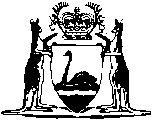 Cattle Trespass, Fencing, and Impounding Act 1882		This Act was repealed by the Dividing Fences Act 1961 s. 2(1) (No. 44 of 1961) as at 1 Jan 1962.		There are no Word versions of this Act, only PDFs in the Reprinted Acts database are available.